MINISTÉRIO DA EDUCAÇÃO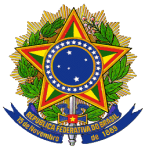 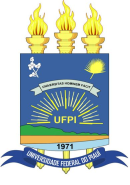 UNIVERSIDADE FEDERAL DO PIAUÍCAMPUS SENADOR HELVÍDIO NUNES DE BARROSDivisão de Contabilidade e FinançasFormulário para Solicitação de Passagens e DiáriasInformações do Proposto:Dados da Viagem:NomeNomeCargoCargoSIAPECPFCPFE-mailUnidade de exercícioUnidade de exercícioTelefoneCaso seja NÃO-SERVIDOR preencher os campos:                  Nível Médio                      Nível SuperiorCaso seja NÃO-SERVIDOR preencher os campos:                  Nível Médio                      Nível SuperiorCaso seja NÃO-SERVIDOR preencher os campos:                  Nível Médio                      Nível SuperiorCaso seja NÃO-SERVIDOR preencher os campos:                  Nível Médio                      Nível SuperiorCaso seja NÃO-SERVIDOR preencher os campos:                  Nível Médio                      Nível SuperiorCaso seja NÃO-SERVIDOR preencher os campos:                  Nível Médio                      Nível SuperiorCaso seja NÃO-SERVIDOR preencher os campos:                  Nível Médio                      Nível SuperiorCaso seja NÃO-SERVIDOR preencher os campos:                  Nível Médio                      Nível SuperiorÓrgão de Origem:Órgão de Origem:Órgão de Origem:Órgão de Origem:Órgão de Origem:Órgão de Origem:Órgão de Origem:Órgão de Origem:BancoAgênciaConta CorrenteConta CorrenteTipo de Solicitação:(   ) Diárias (   ) Passagens (   ) Diárias e Passagens    Tipo de Solicitação:(   ) Diárias (   ) Passagens (   ) Diárias e Passagens    Tipo de Solicitação:(   ) Diárias (   ) Passagens (   ) Diárias e Passagens    Tipo de Solicitação:(   ) Diárias (   ) Passagens (   ) Diárias e Passagens    Tipo de Solicitação:(   ) Diárias (   ) Passagens (   ) Diárias e Passagens    Tipo de Solicitação:(   ) Diárias (   ) Passagens (   ) Diárias e Passagens    Meio de Transporte:(   ) Veículo da Instituição (   ) Próprio (   ) Rodoviário/terrestre  (   ) Aéreo  Meio de Transporte:(   ) Veículo da Instituição (   ) Próprio (   ) Rodoviário/terrestre  (   ) Aéreo  Meio de Transporte:(   ) Veículo da Instituição (   ) Próprio (   ) Rodoviário/terrestre  (   ) Aéreo  Meio de Transporte:(   ) Veículo da Instituição (   ) Próprio (   ) Rodoviário/terrestre  (   ) Aéreo  Meio de Transporte:(   ) Veículo da Instituição (   ) Próprio (   ) Rodoviário/terrestre  (   ) Aéreo  Meio de Transporte:(   ) Veículo da Instituição (   ) Próprio (   ) Rodoviário/terrestre  (   ) Aéreo  Descrição do Motivo da Viagem (anexar documentos que comprovem o deslocamento, como folders, convites, programações e outros):Descrição do Motivo da Viagem (anexar documentos que comprovem o deslocamento, como folders, convites, programações e outros):Descrição do Motivo da Viagem (anexar documentos que comprovem o deslocamento, como folders, convites, programações e outros):Descrição do Motivo da Viagem (anexar documentos que comprovem o deslocamento, como folders, convites, programações e outros):Descrição do Motivo da Viagem (anexar documentos que comprovem o deslocamento, como folders, convites, programações e outros):Descrição do Motivo da Viagem (anexar documentos que comprovem o deslocamento, como folders, convites, programações e outros):Origem(Cidade)Destino(Cidade)SaídaSaídaRetornoRetornoOrigem(Cidade)Destino(Cidade)DataHorárioDataHorárioInício do compromisso, evento ou missão (data e horário):Início do compromisso, evento ou missão (data e horário):Início do compromisso, evento ou missão (data e horário):Início do compromisso, evento ou missão (data e horário):Início do compromisso, evento ou missão (data e horário):Início do compromisso, evento ou missão (data e horário):Justificativa para viagem ocorrida em final de semana, feriado ou iniciada à Sexta-feira:Justificativa para viagem ocorrida em final de semana, feriado ou iniciada à Sexta-feira:Justificativa para viagem ocorrida em final de semana, feriado ou iniciada à Sexta-feira:Justificativa para viagem ocorrida em final de semana, feriado ou iniciada à Sexta-feira:Justificativa para viagem ocorrida em final de semana, feriado ou iniciada à Sexta-feira:Justificativa para viagem ocorrida em final de semana, feriado ou iniciada à Sexta-feira:Justificativa para caso de a viagem ser de urgência, com prazo da solicitação menor que 10 dias da data do afastamento: Justificativa para caso de a viagem ser de urgência, com prazo da solicitação menor que 10 dias da data do afastamento: Justificativa para caso de a viagem ser de urgência, com prazo da solicitação menor que 10 dias da data do afastamento: Justificativa para caso de a viagem ser de urgência, com prazo da solicitação menor que 10 dias da data do afastamento: Justificativa para caso de a viagem ser de urgência, com prazo da solicitação menor que 10 dias da data do afastamento: Justificativa para caso de a viagem ser de urgência, com prazo da solicitação menor que 10 dias da data do afastamento: CIENTE: ___________________________________________________________________Data: _____/_____/_____                                                                     Assinatura da Chefia Imediata do(a) Servidor(a)CIENTE: ___________________________________________________________________Data: _____/_____/_____                                                                     Assinatura da Chefia Imediata do(a) Servidor(a)CIENTE: ___________________________________________________________________Data: _____/_____/_____                                                                     Assinatura da Chefia Imediata do(a) Servidor(a)CIENTE: ___________________________________________________________________Data: _____/_____/_____                                                                     Assinatura da Chefia Imediata do(a) Servidor(a)CIENTE: ___________________________________________________________________Data: _____/_____/_____                                                                     Assinatura da Chefia Imediata do(a) Servidor(a)CIENTE: ___________________________________________________________________Data: _____/_____/_____                                                                     Assinatura da Chefia Imediata do(a) Servidor(a)Declaro ter ciência que devo apresentar prestação de contas, no prazo máximo de 5 dias do retorno da viagem.__________________________________________Assinatura e Carimbo do Proposto (solicitante)Data: _____/_____/_____Declaro ter ciência que devo apresentar prestação de contas, no prazo máximo de 5 dias do retorno da viagem.__________________________________________Assinatura e Carimbo do Proposto (solicitante)Data: _____/_____/_____Declaro ter ciência que devo apresentar prestação de contas, no prazo máximo de 5 dias do retorno da viagem.__________________________________________Assinatura e Carimbo do Proposto (solicitante)Data: _____/_____/_____DIREÇÃO DO CAMPUS SENADOR HELVÍDIO NUNES DE BARROS/UFPI:Parecer:               Deferido                 Indeferido __________________________________________Assinatura e Carimbo do ProponenteDIREÇÃO DO CAMPUS SENADOR HELVÍDIO NUNES DE BARROS/UFPI:Parecer:               Deferido                 Indeferido __________________________________________Assinatura e Carimbo do ProponenteDIREÇÃO DO CAMPUS SENADOR HELVÍDIO NUNES DE BARROS/UFPI:Parecer:               Deferido                 Indeferido __________________________________________Assinatura e Carimbo do Proponente